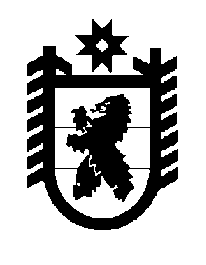 Российская Федерация Республика Карелия    ПРАВИТЕЛЬСТВО РЕСПУБЛИКИ КАРЕЛИЯПОСТАНОВЛЕНИЕ                                        от  19 декабря 2017 года № 450-Пг. Петрозаводск О внесении изменений в постановление Правительства Республики Карелия от 9 июля 2007 года № 107-ППравительство Республики Карелия п о с т а н о в л я е т:Внести в постановление Правительства Республики Карелия от 9 июля 2007 года № 107-П «Об оплате труда работников органов государственной власти Республики Карелия, замещающих должности, не являющиеся должностями государственной гражданской службы Республики Карелия» (Собрание законодательства Республики Карелия, 2007, № 7, ст. 923; № 10,             ст. 1264; 2008, № 5, ст. 628; № 12, ст. 1561; 2010, № 11, ст. 1470; 2011, № 9,               ст. 1446; 2012, № 5, ст. 900; № 9, ст. 1637; 2014, № 9, ст. 1627; 2016, № 6,                 ст. 1276; № 12, ст. 2651) следующие изменения: 1) подпункт «д» пункта 6 после слов «в подпунктах 1 – 6 пункта 1» дополнить словами «, подпункте 1 пункта 2»;2) в приложении 1:пункт 2 изложить в следующей редакции:дополнить примечанием следующего содержания:«* Указанная должность предусмотрена только в Постоянном представительстве Республики Карелия при Президенте Российской Федерации.».
           Глава Республики Карелия                                                                А.О. Парфенчиков«2. В органе государственной власти Республики Карелия2. В органе государственной власти Республики Карелия1) старший советник Главы Республики Карелия*126002) заведующий отделом105003) заведующий отделом в управлении97004) главный аналитик, главный инспектор (по кадрам, по контролю за исполнением поручений), главный юрисконсульт, главный экономист, главный бухгалтер, главный эксперт, менеджер по связям со средствами массовой информации, администратор баз данных, инженер по защите информации, инженер-программист, инженер-электроник81005) ведущий аналитик, ведущий инспектор (по кадрам, по контролю за исполнением поручений), ведущий юрисконсульт, ведущий экономист, ведущий бухгалтер, бухгалтер-ревизор, экономист по материально-техническому снабжению, ведущий эксперт, секретарь руководителя, специалист по мобилизационной работе, корреспондент68006) аналитик, инспектор (по кадрам, по контролю за исполнением поручений), юрисконсульт, экономист, статистик, бухгалтер, эксперт, заведующий хозяйством53007) архивариус, документовед, делопроизводитель4550»;